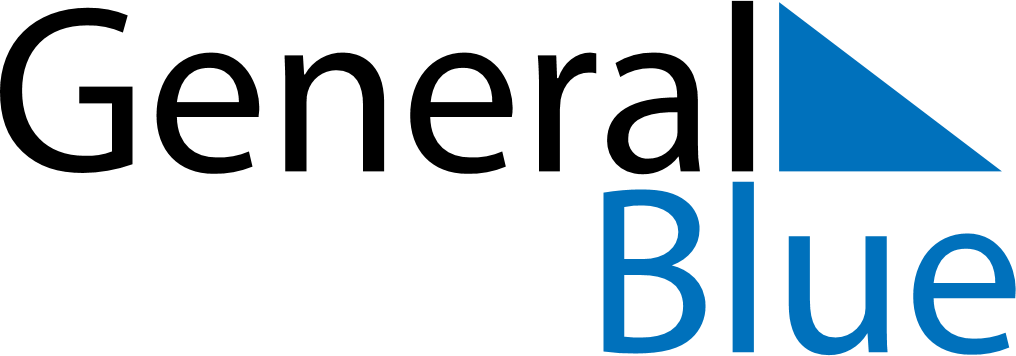 December 2026December 2026December 2026BelgiumBelgiumSundayMondayTuesdayWednesdayThursdayFridaySaturday123456789101112Saint Nicholas1314151617181920212223242526Christmas Day2728293031